§1604.  Determination; procedure1.  Recommendation to the Legislature.  The administrator of the unorganized territory shall submit to the Legislature, by March 1st, annually, a bill listing the requests of all counties and agencies under this chapter.[PL 1985, c. 459, Pt. C, §14 (RPR).]2.  Legislative determination of municipal cost components.  The Legislature shall consider the requests for funding under this chapter and by June 1st of each year enact legislation determining the amounts of the municipal cost component for services provided by each county and the amount of all other portions of the municipal cost component.[PL 1985, c. 459, Pt. C, §14 (RPR).]2-A.  Legislative amendment of components.  Notwithstanding subsection 2, the Legislature may amend enacted legislation that determines the amounts of the municipal cost components.[PL 1991, c. 528, Pt. LL, §2 (NEW); PL 1991, c. 528, Pt. RRR (AFF); PL 1991, c. 591, Pt. LL, §2 (NEW).]3.  Contracts.  Each county or agency which contracts with another entity to provide services funded under this chapter shall enter into a written contract with the providing agency.  A copy of each contract shall be maintained in the office of the county or agency entering into the contract. A copy of each contract shall be provided to the fiscal administrator of the unorganized territory who shall maintain copies in his office.[PL 1985, c. 459, Pt. C, §14 (NEW).]4.  Property.  All real and personal property which is purchased to provide services for which reimbursement is requested under this chapter shall be held by the State or county in trust for the unorganized territory.  Any income from the use or sale of that property held by the State shall be credited to the Unorganized Territory Education and Services Fund.  Income from the use or sale of that property held by a county shall be credited to the unorganized territory fund of that county.[PL 1985, c. 459, Pt. C, §14 (NEW).]When it is proposed that an area of the unorganized territory becomes organized into a town or plantation, the fiscal administrator of the unorganized territory shall make recommendations to the Legislature regarding the disposition of property obtained with funds under this chapter.  [PL 1985, c. 459, Pt. C, §14 (NEW).]SECTION HISTORYPL 1977, c. 698, §8 (NEW). PL 1979, c. 520, §§8,9 (AMD). PL 1981, c. 364, §§25,26 (AMD). PL 1981, c. 702, §J (AMD). PL 1983, c. 471, §18 (AMD). PL 1983, c. 827, §4 (AMD). PL 1985, c. 459, §C14 (RPR). PL 1991, c. 528, §LL2 (AMD). PL 1991, c. 528, §RRR (AFF). PL 1991, c. 591, §LL2 (AMD). The State of Maine claims a copyright in its codified statutes. If you intend to republish this material, we require that you include the following disclaimer in your publication:All copyrights and other rights to statutory text are reserved by the State of Maine. The text included in this publication reflects changes made through the First Regular and First Special Session of the 131st Maine Legislature and is current through November 1, 2023
                    . The text is subject to change without notice. It is a version that has not been officially certified by the Secretary of State. Refer to the Maine Revised Statutes Annotated and supplements for certified text.
                The Office of the Revisor of Statutes also requests that you send us one copy of any statutory publication you may produce. Our goal is not to restrict publishing activity, but to keep track of who is publishing what, to identify any needless duplication and to preserve the State's copyright rights.PLEASE NOTE: The Revisor's Office cannot perform research for or provide legal advice or interpretation of Maine law to the public. If you need legal assistance, please contact a qualified attorney.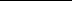 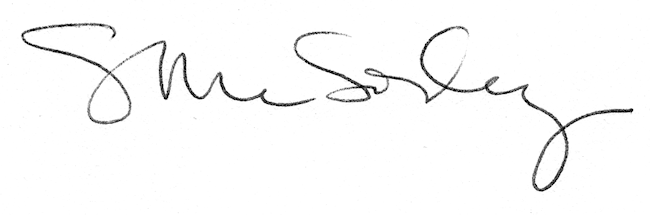 